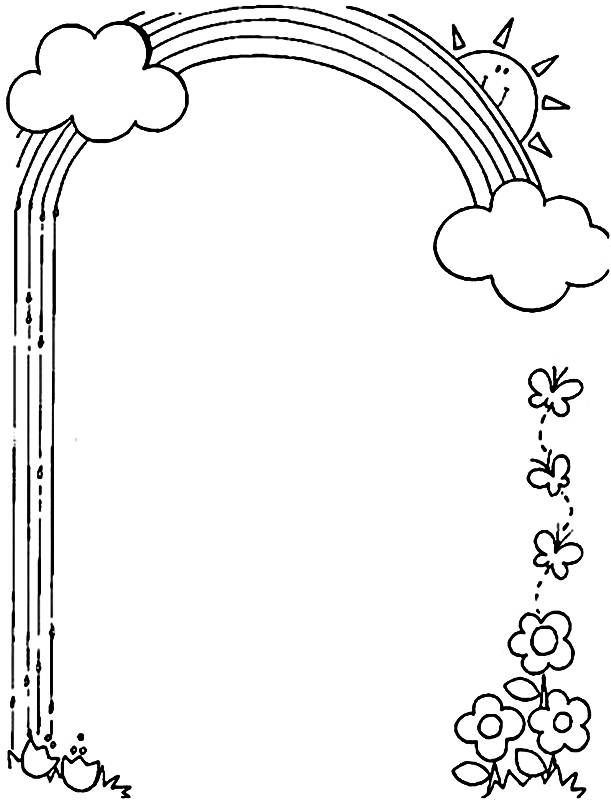 Уважаемые родители!	Для зачисления ребенка в ГОЛ «Калейдоскоп приключений» НЕОБХОДИМО:Ознакомиться с правилами посещения лагеря;Написать заявление о приеме ребенка в лагерь;Предоставить копии документов ребенка (свидетельство о рождении);По всем вопросам можно обращаться с 7.30 до 16.00каб 214Ищенко Ольга Сергеевна, начальник ГОЛ, тел 89842970567